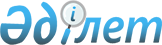 Қалалық мәслихаттың 2014 жылғы 23 желтоқсандағы № 26/249 "2015-2017 жылдарға арналған қалалық бюджет туралы" шешіміне өзгерістер енгізу туралыМаңғыстау облысы Ақтау қаласы мәслихатының 2015 жылғы 03 ақпандағы № 27/259 шешімі. Маңғыстау облысының Әділет департаментінде 2015 жылғы 13 ақпанда № 2611 болып тіркелді      РҚАО-ның ескертпесі.

      Құжаттың мәтінінде түпнұсқаның пунктуациясы мен орфографиясы сақталған.      Қазақстан Республикасының 2008 жылғы 4 желтоқсандағы Бюджет кодексінің, «Нормативтік құқықтық актілер туралы» 1998 жылғы 24 наурыздағы Қазақстан Республикасы Заңының 21 бабына, «Қазақстан Республикасындағы жергілікті мемлекеттік басқару және өзін-өзі басқару туралы» 2001 жылғы 23 қаңтардағы Қазақстан Республикасының Заңына сәйкес, Ақтау қалалық мәслихаты ШЕШІМ ҚАБЫЛДАДЫ:

      1. Қалалық мәслихаттың 2014 жылғы 23 желтоқсандағы № 26/249 «2015-2017 жылдарға арналған қалалық бюджет туралы» шешіміне (нормативтік құқықтық актілерді мемлекеттік тіркеу Тізілімінде № 2568 болып тіркелген, 2015 жылғы 10 қаңтардағы № 5-6 «Маңғыстау» газетінде жарияланған) келесі өзгерістер енгізілсін:



      Көрсетілген шешімнің 1 тармағы келесі мазмұндағы жаңа редакцияда жазылсын:

      «1. 2015-2017 жылдарға арналған қалалық бюджет қосымшаға сәйкес, оның ішінде 2015 жылға мынадай көлемдерде бекітілсін:

      1) кірістер – 23 418 116 мың теңге, оның ішінде:

      салықтық түсімдер бойынша – 14 487 929 мың теңге;

      салықтық емес түсімдер бойынша – 16 102 мың теңге;

      негізгі капиталды сатудан түсетін түсімдер – 679 650 мың теңге;

      трансферттер түсімі бойынша – 8 234 435 мың теңге;

      2) шығындар – 23 369 640 мың теңге;

      3) таза бюджеттік кредиттеу – 2 094 634 мың теңге, соның ішінде:

      бюджеттік кредиттер – 2 094 634 мың теңге;

      бюджеттік кредиттерді өтеу – 0 мың теңге;

      4) қаржы активтерiмен операциялар бойынша сальдо – 48 476 мың теңге, соның ішінде:

      қаржы активтерiн сатып алу – 48 476 мың теңге;

      мемлекеттің қаржы активтерін сатудан түсетін түсімдер – 0 мың теңге;

      5) бюджет тапшылығы (профициті) – 2 094 634 мың теңге;

      6) бюджет тапшылығын қаржыландыру (профицитін пайдалану) – 2 094 634 мың теңге, соның ішінде:

      қарыздар түсімі – 2 094 634 мың теңге;

      қарыздарды өтеу – 0 мың теңге;

      бюджет қаражатының пайдаланылатын қалдықтары – 0 мың теңге.».



      Көрсетілген шешімнің 8 тармағы келесі мазмұндағы жаңа редакцияда жазылсын:

      «8. Қала әкімдігінің резерві 13 490 мың теңге сомасында бекітілсін.».



      2. Көрсетілген шешімнің 1 қосымшасы осы шешімнің қосымшасына сәйкес жаңа редакцияда жазылсын.



      3. Көрсетілген шешімнің 2 және 3 қосымшаларындағы «Шығындар» деген 2 тараудың:

      мемлекеттік тіліндегі мәтініне келесі өзгеріс енгізілді:

      «04» кодты «Білім беру» функционалдық тобының «464» кодты «Ауданның (облыстық маңызы бар қаланың) білім бөлімі» бюджеттік бағдарлама әкімшілігінің «005» кодты «Ауданның (облыстык маңызы бар қаланың) мемлекеттік білім беру мекемелер үшін оқулықтар мен оқу-әдістемелік кешендерді сатып-алу және жеткізу» деген бағдарлама атауындағы «облыстык» сөзі жаңа редакцияда жазылсын:

      «облыстық»;

      орыс тіліндегі мәтін өзгермейді.

      4. Ақтау қалалық мәслихатының аппарат басшысы (Д. Телегенова) осы шешім Маңғыстау облыстық әділет департаментінде мемлекеттік тіркелгеннен кейін, «Әділет» ақпараттық-құқықтық жүйесінің интернет-ресурсында және бұқаралық ақпарат құралдарында жариялануын қамтамасыз етсін.

      5. Осы шешімнің орындалуын бақылау қалалық мәслихаттың экономика және бюджет мәселелері жөніндегі комиссиясына (С.Кутепов) жүктелсін.

      6. Осы шешім Маңғыстау облысының әділет департаментінде мемлекеттік тіркелген күннен бастап күшіне енеді, ол алғашқы ресми жарияланған күннен кейін күнтізбелік он күн өткен соң қолданысқа енгізіледі және 2015 жылдың 1 қаңтарынан басталатын қатынастарға қатысты таралады.

 

       Сессия төрағасы                         А. Қоспаев      Қалалық мәслихаттың

      хатшысы                                 М. Молдағұлов      «КЕЛІСІЛДІ»

      «Ақтау қалалық экономика және

      бюджеттік жоспарлау бөлімі»

      мемлекеттік мекемесінің басшысы

      А. Ким

      03 ақпан 2015 жыл

 

Ақтау қалалық мәслихатының

2015 жылғы 3 ақпандағы

№ 27/259 шешіміне қосымша

  2015 жылға арналған Ақтау қаласының бюджеті
					© 2012. Қазақстан Республикасы Әділет министрлігінің «Қазақстан Республикасының Заңнама және құқықтық ақпарат институты» ШЖҚ РМК
				СанатыСанатыСанатыСанатыСомасы, мың теңгеСыныбыСыныбыСыныбыСомасы, мың теңгеIшкi сыныбыIшкi сыныбыСомасы, мың теңгеАтауыСомасы, мың теңге1. КІРІСТЕР23 418 1161Салықтық түсiмдер14 487 92901Табыс салығы4 772 0952Жеке табыс салығы4 772 09503Әлеуметтік салық4 743 0451Әлеуметтік салық4 743 04504Меншiкке салынатын салықтар3 599 4221Мүлiкке салынатын салықтар2 461 0763Жер салығы302 9414Көлiк құралдарына салынатын салық835 3355Бірыңғай жер салығы7005Тауарларға, жұмыстарға және қызметтерге салынатын ішкі салықтар604 9732Акциздер39 4833Табиғи және басқа ресурстарды пайдаланғаны үшін түсетін түсімдер278 2004Кәсiпкерлiк және кәсiби қызметті жүргiзгенi үшiн алынатын алымдар241 2805Ойын бизнесіне салық46 01008Заңдық мәндi iс-әрекеттердi жасағаны және (немесе) оған уәкілеттігі бар мемлекеттік органдар немесе лауазымды адамдар құжаттар бергені үшін алынатын міндетті төлемдер768 3941Мемлекеттiк баж768 3942Салықтық емес түсімдер16 10201Мемлекеттік меншіктен түсетін кірістер15 3001Мемлекеттiк кәсiпорындардың таза кiрiсі бөлiгiнің түсiмдері55Мемлекеттік меншігіндегі мүлікті жалға беруден түсетін кірістер15 29502Мемлекеттiк бюджеттен қаржыландырылатын мемлекеттiк мекемелердiң тауарларды (жұмыстарды, қызметтерді) өткiзуiнен түсетін түсiмдер5451Мемлекеттiк бюджеттен қаржыландырылатын мемлекеттiк мекемелердiң тауарларды (жұмыстарды, қызметтерді) өткiзуiнен түсетін түсiмдер54503Мемлекеттік бюджеттен қаржыландырылатын мемлекеттік мекемелер ұйымдастыратын мемлекеттік сатып алуды өткізуден түсетін ақша түсімдері2571Мемлекеттік бюджеттен қаржыландырылатын мемлекеттік мекемелер ұйымдастыратын мемлекеттік сатып алуды өткізуден түсетін ақша түсімдері2573Негізгі капиталды сатудан түсетiн түсімдер679 65001Мемлекеттiк мекемелерге бекітілген мемлекеттiк мүлiктi сату80 4551Мемлекеттiк мекемелерге бекітілген мемлекеттiк мүлiктi сату80 45503Жерді және материалдық емес активтерді сату 599 1951Жерді сату 579 9352Материалдық емес активтерді сату19 2604Трансферттердің түсімдері8 234 43502Мемлекеттік басқарудың жоғары тұрған органдарынан түсетін трансферттер8 234 4352Облыстық бюджеттен түсетін трансферттер8 234 435Функционалдық топФункционалдық топФункционалдық топФункционалдық топСомасы, мың тенгеБюджеттік бағдарлама әкімшілігіБюджеттік бағдарлама әкімшілігіБюджеттік бағдарлама әкімшілігіСомасы, мың тенгеБағдарламаБағдарламаСомасы, мың тенгеАтауыСомасы, мың тенге2. ШЫҒЫНДАР23 369 64001Жалпы сипаттағы мемлекеттік қызметтер 197 890112Аудан (облыстық маңызы бар қала) мәслихатының аппараты20 908001Аудан (облыстық маңызы бар қала) мәслихатының қызметін қамтамасыз ету жөніндегі қызметтер20 908122Аудан (облыстық маңызы бар қала) әкімінің аппараты90 999001Аудан (облыстық маңызы бар қала) әкімінің қызметін қамтамасыз ету жөніндегі қызметтер87 821003Мемлекеттік органның күрделі шығыстары3 178123Қаладағы аудан, аудандық маңызы бар қала, кент, ауыл, ауылдық округ әкімінің аппараты20 501001Қаладағы аудан, аудандық маңызы бар қала, кент, ауыл, ауылдық округ әкімінің қызметін қамтамасыз ету жөніндегі қызметтер20 501452Ауданның (облыстық маңызы бар қаланың) қаржы бөлімі31 503001Ауданның (облыстық маңызы бар қаланың) бюджетін орындау және коммуналдық меншігін басқару саласындағы мемлекеттік саясатты іске асыру жөніндегі қызметтер 22 503010Жекешелендіру, коммуналдық меншікті басқару, жекешелендіруден кейінгі қызмет және осыған байланысты дауларды реттеу 9 000453Ауданның (облыстық маңызы бар қаланың) экономика және бюджеттік жоспарлау бөлімі13 561001Экономикалық саясатты, мемлекеттік жоспарлау жүйесін қалыптастыру және дамыту саласындағы мемлекеттік саясатты іске асыру жөніндегі қызметтер13 561475Ауданның (облыстық маңызы бар қаланың) кәсіпкерлік, ауыл шаруашылығы және ветеринария бөлімі20 418001Жергілікті деңгейде кәсіпкерлікті, ауыл шаруашылығы мен ветеринарияны дамыту саласындағы мемлекеттік саясатты іске асыру жөніндегі қызметтер20 41802Қорғаныс26 965122Аудан (облыстық маңызы бар қала) әкімінің аппараты26 965005Жалпыға бірдей әскери міндетті атқару шеңберіндегі іс-шаралар23 965006Аудан (облыстық маңызы бар қала) ауқымындағы төтенше жағдайлардың алдын алу және оларды жою3 00003Қоғамдық тәртіп, қауіпсіздік, құқықтық, сот, қылмыстық-атқару қызметі29 873485Ауданның (облыстық маңызы бар қаланың) жолаушылар көлігі және автомобиль жолдары бөлімі29 873021Елдi мекендерде жол қозғалысы қауiпсiздiгін қамтамасыз ету29 87304Білім беру11 809 035123Қаладағы аудан, аудандық маңызы бар қала, кент, ауыл, ауылдық округ әкімінің аппараты13 148005Ауылдық жерлерде балаларды мектепке дейін тегін алып баруды және кері алып келуді ұйымдастыру13 148464Ауданның (облыстық маңызы бар қаланың) білім бөлімі11 617 231001Жергілікті деңгейде білім беру саласындағы мемлекеттік саясатты іске асыру жөніндегі қызметтер28 862003Жалпы білім беру6 005 326005Ауданның (облыстық маңызы бар қаланың) мемлекеттік білім беру мекемелер үшін оқулықтар мен оқу-әдiстемелiк кешендерді сатып алу және жеткізу146 522006Балаларға қосымша білім беру380 946007Аудандық (қалалық) ауқымдағы мектеп олимпиадаларын және мектептен тыс іс-шараларды өткiзу21 675009Мектепке дейінгі тәрбие мен оқыту ұйымдарының қызметін қамтамасыз ету1 956 230015Жетім баланы (жетім балаларды) және ата-аналарының қамқорынсыз қалған баланы (балаларды) күтіп-ұстауға қамқоршыларға (қорғаншыларға) ай сайынғы ақшалай қаражат төлемі48 757022Жетім баланы (жетім балаларды) және ата-анасының қамқорлығынсыз қалған баланы (балаларды) асырап алғаны үшін Қазақстан азаматтарына біржолғы ақша қаражатын төлеуге арналған төлемдер9 735040Мектепке дейінгі білім беру ұйымдарында мемлекеттік білім беру тапсырысын іске асыруға1 250 558067Ведомстволық бағыныстағы мемлекеттік мекемелерінің және ұйымдарының күрделі шығыстары1 768 620467Ауданның (облыстық маңызы бар қаланың) құрылыс бөлімі178 656037Білім беру объектілерін салу және реконструкциялау178 65606Әлеуметтік көмек және әлеуметтік қамсыздандыру1 151 397123Қаладағы аудан, аудандық маңызы бар қала, кент, ауыл, ауылдық округ әкімінің аппараты886003Мұқтаж азаматтарға үйінде әлеуметтік көмек көрсету886451Ауданның (облыстық маңызы бар қаланың) жұмыспен қамту және әлеуметтік бағдарламалар бөлімі1 130 246001Жергілікті деңгейде халық үшін әлеуметтік бағдарламаларды жұмыспен қамтуды қамтамасыз етуді іске асыру саласындағы мемлекеттік саясатты іске асыру жөніндегі қызметтер 58 417002Жұмыспен қамту бағдарламасы101 527005Мемлекеттік атаулы әлеуметтік көмек23 340006Тұрғын үйге көмек көрсету28 505007Жергілікті өкілетті органдардың шешімі бойынша мұқтаж азаматтардың жекелеген топтарына әлеуметтік көмек669 062010Үйден тәрбиеленіп оқытылатын мүгедек балаларды материалдық қамтамасыз ету7 136011Жәрдемақыларды және басқа да әлеуметтік төлемдерді есептеу, төлеу мен жеткізу бойынша қызметтерге ақы төлеу3 077013Белгіленген тұрғылықты жері жоқ тұлғаларды әлеуметтік бейімдеу51 984014Мұқтаж азаматтарға үйде әлеуметтік көмек көрсету 99 71501618 жасқа дейінгі балаларға мемлекеттік жәрдемақылар9 045017Мүгедектерді оңалту жеке бағдарламасына сәйкес, мұқтаж мүгедектерді міндетті гигиеналық құралдармен және ымдау тілі мамандарының қызмет көрсетуін, жеке көмекшілермен қамтамасыз ету60 949052Ұлы Отан соғысындағы Жеңістің жетпіс жылдығына арналған іс-шараларды өткізу17 489464Ауданның (облыстық маңызы бар қаланың) білім бөлімі19 281008Жергілікті өкілді органдардың шешімі бойынша білім беру ұйымдарының күндізгі оқу нысанында оқитындар мен тәрбиеленушілерді қоғамдық көлікте (таксиден басқа) жеңілдікпен жол жүру түрінде әлеуметтік қолдау 8 436030Патронат тәрбиешілерге берілген баланы (балаларды) асырап бағу 10 845485Ауданның (облыстық маңызы бар қаланың) жолаушылар көлігі және автомобиль жолдары бөлімі984050Мүгедектердің құқықтарын қамтамасыз ету және өмір сүру сапасын жақсарту жөніндегі іс-шаралар жоспарын іске асыру98407Тұрғын үй -коммуналдық шаруашылық6 967 731123Қаладағы аудан, аудандық маңызы бар қала, кент, ауыл, ауылдық округ әкімінің аппараты30 642008Елді мекендердегі көшелерді жарықтандыру5 578009Елді мекендердің санитариясын қамтамасыз ету14 127011Елді мекендерді абаттандыру мен көгалдандыру10 937467Ауданның (облыстық маңызы бар қаланың) құрылыс бөлімі5 020 551003Коммуналдық тұрғын үй қорының тұрғын үйін жобалау және (немесе) салу, реконструкциялау1 963 932004Инженерлік-коммуникациялық инфрақұрылымды жобалау, дамыту және (немесе) жайластыру2 250 148005Коммуналдық шаруашылығын дамыту11 000006Сумен жабдықтау және су бұру жүйесін дамыту761 076007Қаланы және елді мекендерді абаттандыруды дамыту34 395485Ауданның (облыстық маңызы бар қаланың) жолаушылар көлігі және автомобиль жолдары бөлімі7 366004Жұмыспен қамту 2020 жол картасы бойынша қалаларды және ауылдық елді мекендерді дамыту шеңберінде объектілерді жөндеу және абаттандыру7 366487Ауданның (облыстық маңызы бар қаланың) тұрғын үй-коммуналдық шаруашылығы және тұрғын үй инспекциясы бөлімі1 909 172001Тұрғын үй-коммуналдық шаруашылық және тұрғын үй қоры саласында жергілікті деңгейде мемлекеттік саясатты іске асыру бойынша қызметтер55 925005Мемлекеттік тұрғын үй қорын сақтауды ұйымдастыру54010Кондоминиум объектілеріне техникалық паспорттар дайындау14 348016Сумен жабдықтау және су бұру жүйесінің жұмыс істеуі3 000017Елді мекендердің санитариясын қамтамасыз ету371 448025Елді мекендердегі көшелерді жарықтандыру187 186026Ауданның (облыстық маңызы бар қаланың) коммуналдық меншігіндегі жылу жүйелерін қолдануды ұйымдастыру5 000030Елді мекендерді абаттандыру және көгалдандыру987 665031Жерлеу орындарын ұстау және туыстары жоқ адамдарды жерлеу13 768060Мамандандырылған уәкілетті ұйымдардың жарғылық капиталдарын ұлғайту270 77808Мәдениет, спорт, туризм және ақпараттық кеңістік506 656123Қаладағы аудан, аудандық маңызы бар қала, кент, ауыл, ауылдық округ әкімінің аппараты2 675006Жергілікті деңгейде мәдени-демалыс жұмыстарын қолдау1 605028Жергілікті деңгейде дене шынықтыру – сауықтыру және спорттық іс-шараларды іске асыру1 070455Ауданның (облыстық маңызы бар қаланың) мәдениет және тілдерді дамыту бөлімі335 962001Жергілікті деңгейде тілдерді және мәдениетті дамыту саласындағы мемлекеттік саясатты іске асыру жөніндегі қызметтер10 596003Мәдени-демалыс жұмысын қолдау228 176006Аудандық (қалалық) кітапханалардың жұмыс істеуі39 863007Мемлекеттік тілді және Қазақстан халықтарының басқа да тілдерін дамыту5 350032Ведомстволық бағыныстағы мемлекеттік мекемелерінің және ұйымдарының күрделі шығыстары51 977456Ауданның (облыстық маңызы бар қаланың) ішкі саясат бөлімі131 003001Жергілікті деңгейде ақпарат, мемлекеттілікті нығайту және азаматтардың әлеуметтік сенімділігін қалыптастыру саласында мемлекеттік саясатты іске асыру жөніндегі қызметтер34 144002Мемлекеттік ақпараттық саясат жүргізу жөніндегі қызметтер17 695003Жастар саясаты саласында іс-шараларды iске асыру79 164465Ауданның (облыстық маңызы бар қаланың) дене шынықтыру және спорт бөлімі37 016001Жергілікті деңгейде дене шынықтыру және спорт саласындағы мемлекеттік саясатты іске асыру жөніндегі қызметтер13 364006Аудандық (облыстық маңызы бар қалалық) деңгейде спорттық жарыстар өткізу14 948007Әртүрлі спорт түрлері бойынша аудан (облыстық маңызы бар қала) құрама командаларының мүшелерін дайындау және олардың облыстық спорт жарыстарына қатысуы8 70409Отын-энергетика кешені және жер қойнауын пайдалану781 142467Ауданның (облыстық маңызы бар қаланың) құрылыс бөлімі781 142009Жылу-энергетикалық жүйені дамыту774 555036Газ тасымалдау жүйесін дамыту6 58710Ауыл, су, орман, балық шаруашылығы, ерекше қорғалатын табиғи аумақтар, қоршаған ортаны және жануарлар дүниесін қорғау, жер қатынастары39 389453Ауданның (облыстық маңызы бар қаланың) экономика және бюджеттік жоспарлау бөлімі456099Мамандардың әлеуметтік көмек көрсетуі жөніндегі шараларды іске асыру456475Ауданның (облыстық маңызы бар қаланың) кәсіпкерлік, ауыл шаруашылығы және ветеринария бөлімі17 712007Қаңғыбас иттер мен мысықтарды аулауды және жоюды ұйымдастыру5 554012Ауыл шаруашылығы жануарларын сәйкестендіру жөніндегі іс-шараларды өткізу11 271013Эпизоотияға қарсы іс-шаралар жүргізу887463Ауданның (облыстық маңызы бар қаланың) жер қатынастары бөлімі21 221001Аудан (облыстық манызы бар қала) аумағында жер қатынастарын реттеу саласындағы мемлекеттік саясатты іске асыру жөніндегі қызметтер21 22111Өнеркәсіп, сәулет, қала құрылысы және құрылыс қызметі43 831467Ауданның (облыстық маңызы бар қаланың) құрылыс бөлімі28 109001Жергілікті деңгейде құрылыс саласындағы мемлекеттік саясатты іске асыру жөніндегі қызметтер28 109468Ауданның (облыстық маңызы бар қаланың) сәулет және қала құрылысы бөлімі15 722001Жергілікті деңгейде сәулет және қала құрылысы саласындағы мемлекеттік саясатты іске асыру жөніндегі қызметтер15 72212Көлік және коммуникация1 120 900485Ауданның (облыстық маңызы бар қаланың) жолаушылар көлігі және автомобиль жолдары бөлімі1 120 900001Жергілікті деңгейде жолаушылар көлігі және автомобиль жолдары саласындағы мемлекеттік саясатты іске асыру жөніндегі қызметтер13 734022Көлік инфрақұрылымын дамыту770 088023Автомобиль жолдарының жұмыс істеуін қамтамасыз ету313 078032Ведомстволық бағыныстағы мемлекеттік мекемелер мен ұйымдардың күрделі шығыстары24 00013Басқалар694 831123Қаладағы аудан, аудандық маңызы бар қала, кент, ауыл, ауылдық округ әкімінің аппараты27 132040«Өңірлерді дамыту» Бағдарламасы шеңберінде өңірлерді экономикалық дамытуға жәрдемдесу бойынша шараларды іске асыру27 132475Ауданның (облыстық маңызы бар қаланың) кәсіпкерлік, ауыл шаруашылығы және ветеринария бөлімі4 209014Кәсіпкерлік қызметті қолдау 4 209452Ауданның (облыстық маңызы бар қаланың) қаржы бөлімі13 490012Ауданның (облыстық маңызы бар қаланың) жергілікті атқарушы органының резерві 13 490467Ауданның (облыстық маңызы бар қаланың) құрылыс бөлімі650 000077Өңірлерді дамытудың 2020 жылға дейінгі бағдарламасы шеңберінде инженерлік инфрақұрылымды дамыту650 0003. ТАЗА БЮДЖЕТТІК КРЕДИТТЕУ 2 094 634Бюджеттік кредиттер 2 094 63407Тұрғын үй -коммуналдық шаруашылық2 088 688467Ауданның (облыстық маңызы бар қаланың) құрылыс бөлімі2 088 688003Коммуналдық тұрғын үй қорының тұрғын үйін жобалау және (немесе) салу, реконструкциялау2 088 68810Ауыл, су, орман, балық шаруашылығы, ерекше қорғалатын табиғи аумақтар, қоршаған ортаны және жануарлар дүниесін қорғау, жер қатынастары5 946453Ауданның (облыстық маңызы бар қаланың) экономика және бюджеттік жоспарлау бөлімі5 946006Мамандарды әлеуметтік қолдау шараларын іске асыру үшін бюджеттік кредиттер5 946Бюджеттік кредиттерді өтеу 04. ҚАРЖЫ АКТИВТЕРІМЕН ОПЕРАЦИЯЛАР БОЙЫНША САЛЬДО48 476Қаржы активтерін сатып алу48 47613Басқалар48 476487Ауданның (облыстық маңызы бар қаланың) тұрғын үй-коммуналдық шаруашылығы және тұрғын үй инспекциясы бөлімі37 000065Заңды тұлғалардың жарғылық капиталын қалыптастыру немесе ұлғайту37 000485Ауданның (облыстық маңызы бар қаланың) жолаушылар көлігі және автомобиль жолдары бөлімі11 476065Заңды тұлғалардың жарғылық капиталын қалыптастыру немесе ұлғайту11 476Мемлекеттің қаржы активтерін сатудан түсетін түсімдер05. БЮДЖЕТ ТАПШЫЛЫҒЫ (ПРОФИЦИТІ)-2 094 6346. БЮДЖЕТ ТАПШЫЛЫҒЫН ҚАРЖЫЛАНДЫРУ (ПРОФИЦИТІН ПАЙДАЛАНУ)2 094 634Қарыздар түсімі2 094 634Қарыздарды өтеу0Бюджет қаражатының пайдаланылатын қалдықтары0